Конспект НОД во второй младшей группе «Знакомство с квадратом. Сравнение его с кругом»Выполнила: Лашманкина Екатерина АнатольевнаПрограммное содержание- Познакомить детей с геометрической фигурой квадрат- Учить детей обследовать фигуры (обводить пальцем контуры, называть их, находить сходства с предметами окружающей среды, группировать геометрические предметы по форме)-  Воспитывать усидчивость, интерес к познавательной деятельностиПредварительная работаУчить детей обращать внимание на форму предметов при выполнении элементарных действий с игрушками и предметами в повседневной жизни. Дидактический наглядный материалКоробочка, квадрат и круг одинакового цвета (длина сторон квадрата и диаметр круга – 10 см). Картинки на фланелеграфе: солнце, яблоко, домик, кубик. Карандаши синего и желтого цветов. Раздаточный материал. Круги и квадраты одинакового цвета (длина сторон квадрата и диаметр круга – 5 см). Таблицы с изображением трех кругов (диаметр 3 см) и двух квадратов (длина сторон 3 см).Ход НОД1 часть. Игровая ситуация «Почтальон приносит посылку».Стук в дверь. Воспитатель привлекает внимание детей к стуку, открывает дверь и сообщает детям, что почтальон принес им посылку. Воспитатель предлагает детям посмотреть, что же им прислали. Воспитатель достает из посылки круг и выкладывает на фланелеграф: «Какая это фигура? (Круг.) Какого цвета круг?» Воспитатель предлагает детям рукой обвести круг по контуру.Затем достает квадрат, кладет рядом с кругом, называет фигуру, показывает стороны, углы квадрата и уточняет у детей: «Что есть у квадрата? Сколько сторон у квадрата? Сколько углов у квадрата?»Воспитатель просит детей обвести квадрат по контуру, показать его стороны (углы).2 часть. Игровое упражнение «Покажи и прокати», «На что похоже»У детей на столах лежат круги и квадраты. Воспитатель предлагает ребятам взять круг, назвать фигуру и обвести его рукой.«Обведите контур круга, поставьте палец на край круга, обведите его. Посмотрите, пальчик свободно скользит  по кругу».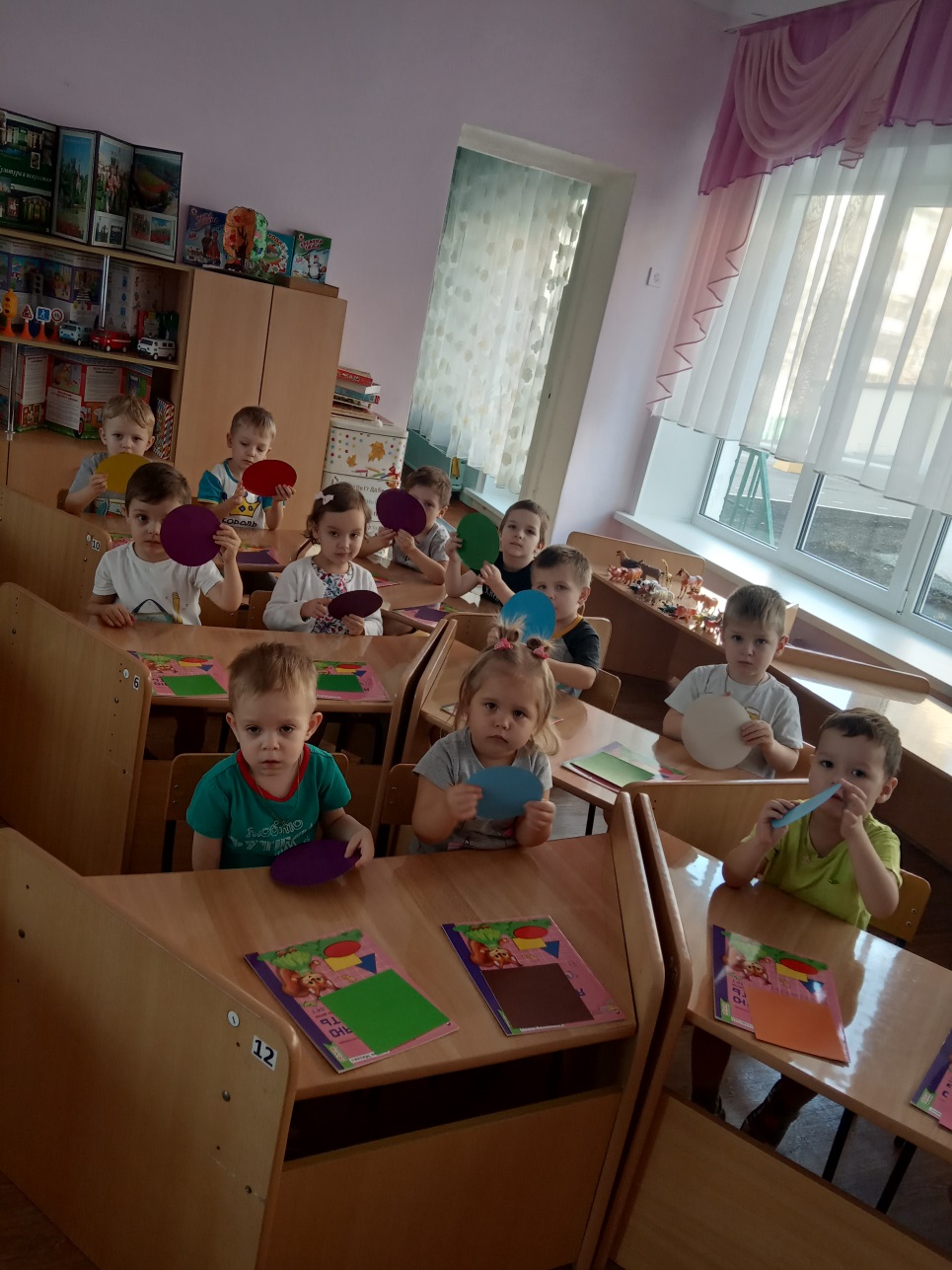 Аналогичные действия выполняются с квадратом. «Возьмите квадрат, поставьте пальчик и обведите. Смотрите, как движется палец: «Пальчик добежал до угла, остановился, обвел угол и побежал дальше. Еще раз добежал до угла, обвел угол и побежал дальше».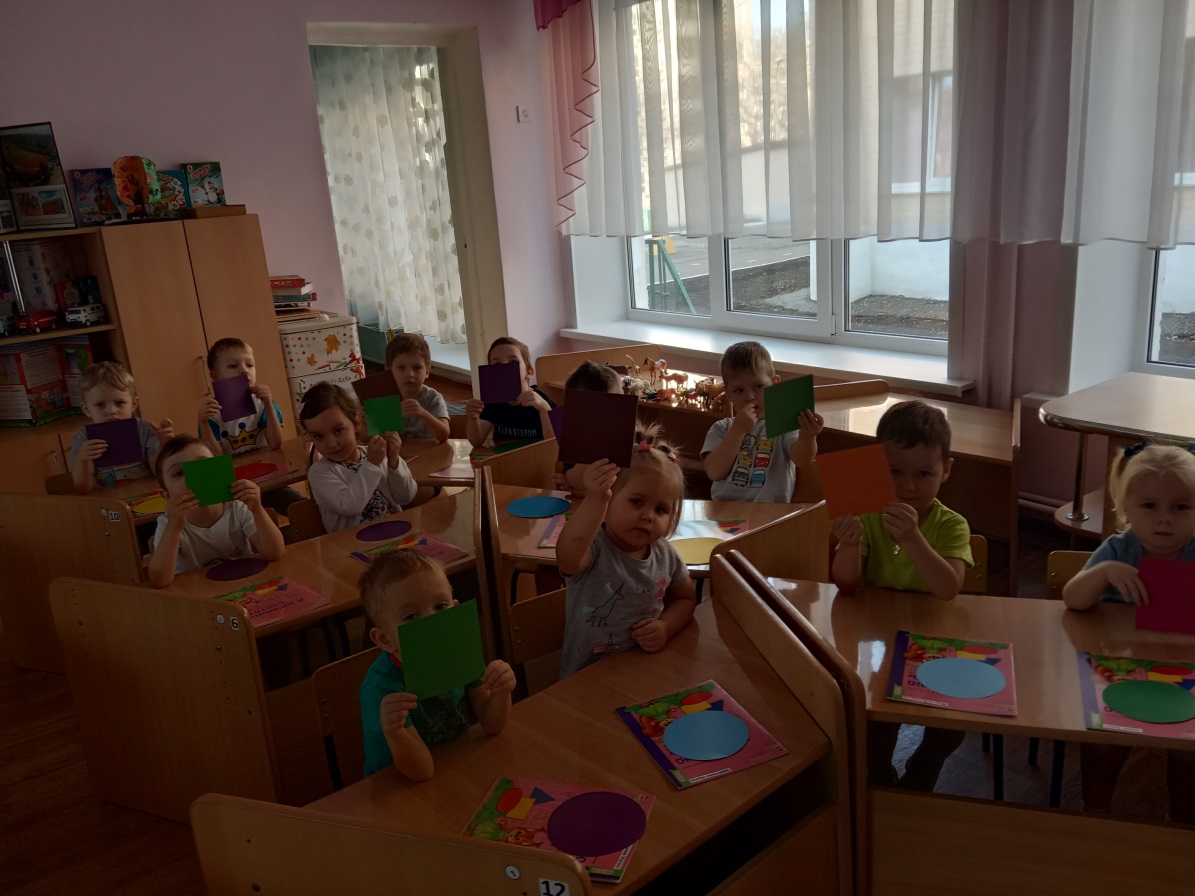 Затем воспитатель просит детей попробовать прокатить по столу сначала круг, а потом квадрат и выясняет: «Можно прокатить квадрат? Что мешает квадрату?» (Углы). У круга нет углов, он может катиться».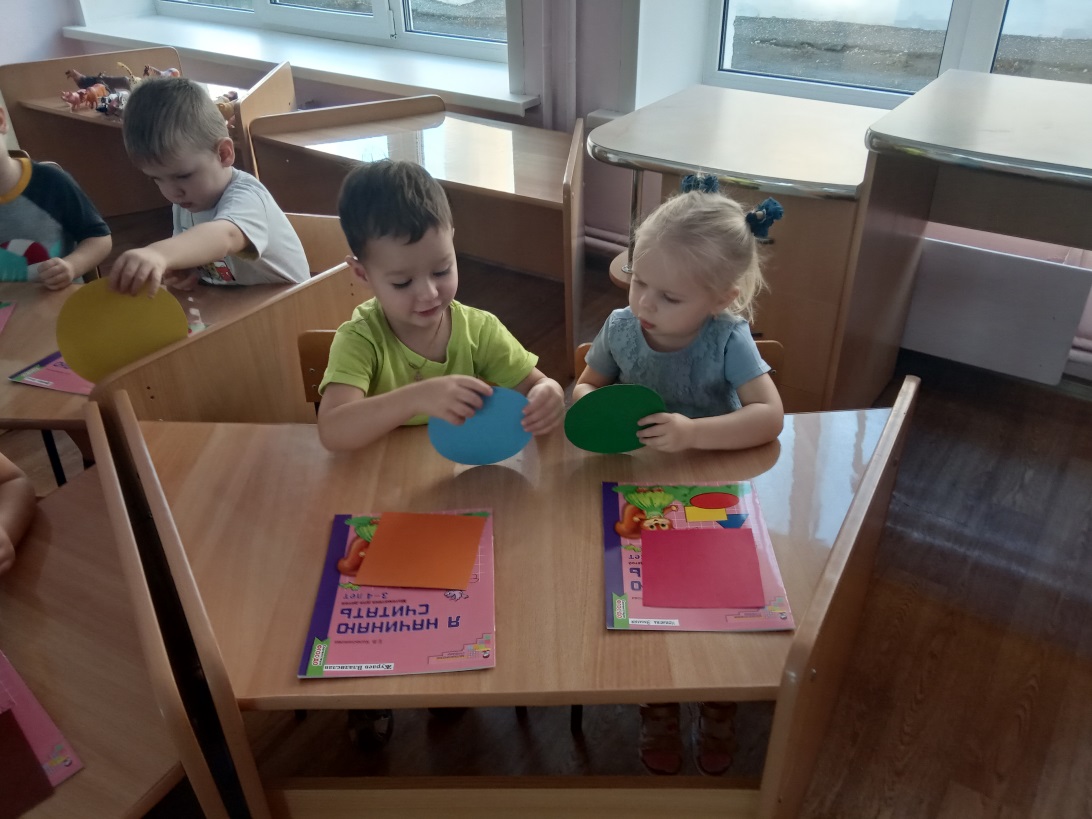 Воспитатель: «А сейчас мы подумаем, на что же похожа фигура круг». Ответы детей: на солнце, на яблоко. Воспитатель: «На что похож квадрат?» Ответы детей: на домик, на кубик. Часть 3. Работа в тетрадях. Посмотрите на карточку. Закрасьте круги желтым цветом, а квадраты синим цветом.Молодцы, ребята! Теперь вы знаете, что у квадрата есть углы, а у круга нет, что круг можно катить, а квадрат нет.